ROYAL PUBLIC SCHOOL (Session 2020-21)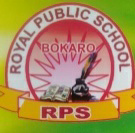 SUMMER HOLIDAY HOMEWORK Class -     1Subject –    computerAnswer   the following   following  questions. Name the  machine  used to withdraw  money anytime. Name  any  four  types  of  computers. Where  does  a computer  store data? Why do we use a UPS? B)Fill up.     (Keyboard,ticket, smart,     monitor) Computer  is used  at railway stations to book______. A computer  is  a _____ machine. The  standard _______  has 104 keys. ______ looks like a  television  screen. C)  Matching. Microphone      play video game                Joy stick.        Record voice UPS.       Store dataCD.        Power supplyD) Draw and colour the following  pictures. Headphones,  laptop, calculator.            ACTIVITIES Collect pictures  of  different  types  of  computers  and  paste them in the screp book  and  write  two or three  sentences  about  it. Collect and paste the pictures  of verious computer  devices  in scapbook and two sentences  about  it. Holiday  home work  booy  page  no 40,41,42.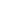 